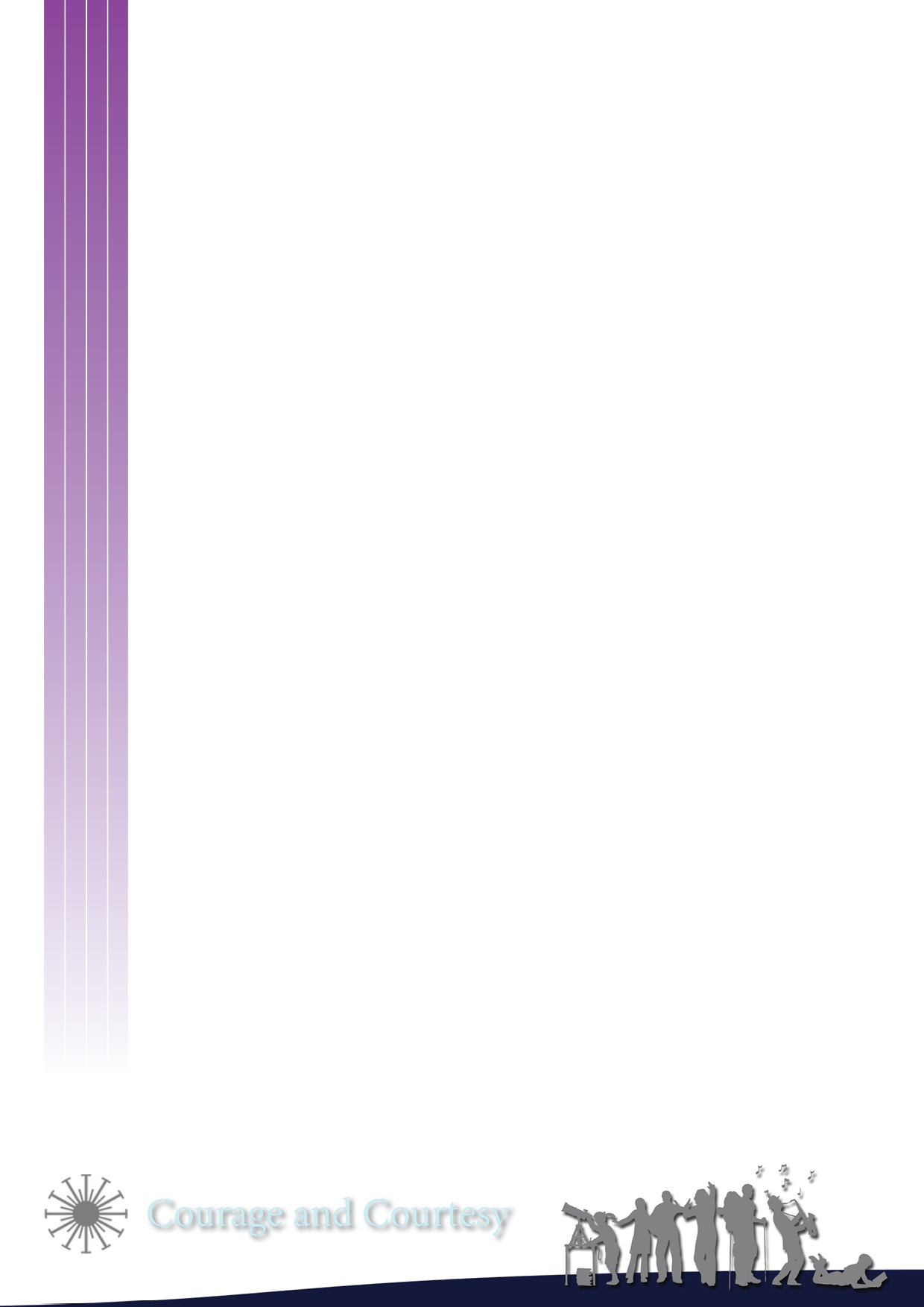 GCSE Option Booklet 2017 IntroductionIn Years 7 and 8 you studied a broad curriculum.  In Year 9 you will begin your GCSE courses in all subjects. This GCSE Option Booklet is designed to help you through the process of deciding on your Key Stage 4 option subjects.You may already have a specific university degree or career in mind and there might, therefore, be some subjects that you would be advised to choose. It is important that you speak with subject leaders and careers advisers and your Form Tutor in order to confirm if this is the case.The most important advice you will be given is to choose the subjects that you are likely to enjoy, as this will make you more likely to be successful. Universities and employers want to see students who have good qualifications in a range of subject areas. The government believes that schools and academies should offer students a broad range of academic subjects and promote aspiration. At The Priory Academy LSST all students start to study the EBacc (English Baccalaureate) combination of GCSEs in English, Mathematics, 2 GCSE Science qualifications, Modern Foreign Languages and a humanity: History and Geography. To complement this you will have 2 further option choices. From 2017 most GCSEs will no longer use A*-G but instead will use a new system – numbers from 9 to 1. Employers and universities are likely to ask for passes at 9 to 5. There are a select few universities that are likely to ask for grades 9 to 7 at GCSE. To study A Levels in the Sixth Form, 9 to 6 grade passes are usually required, but there is a range of courses available for all levels of attainment.When choosing your subjects, you should bear two things in mind. Firstly, you should aim for a balance of subjects to give you the widest possible choice of careers. Secondly, we ask you to choose four subjects in order of preference, including two alternative courses. This is because it is possible, indeed likely, that not all subject combinations will be possible within the academy timetable. Once you have selected your choices, we will attempt to accommodate these choices into the curriculum structure. We cannot guarantee that you will be given your first choices. We will, however, work with you to provide the most appropriate set of courses available.Timeline & SupportBelow is a breakdown of subjects studied at GCSE.TimelineOptions Evening – Thursday 2nd March 2017An opportunity for you to talk to dedicated subject teachers about the GCSE options subjects on offer.Parents’ Evening – Thursday 30th March 2017An opportunity to talk to your subject teachers about the progress that you are currently making and your likely progress over this academic year.Lesson & Lunchtime Taster Sessions – Monday 6th March 2017 – Friday 17th March 2017A further opportunity for you to find out more about GCSE options.Form Tutor Consultations – Friday 3rd March 2017 – Friday 17th March 2017You will be able to talk with your Form Tutor about any option issues arising during this time.Final Submission of Option Forms – no later than Thursday 23rd March 2017SupportYou will be thoroughly supported throughout this option process through regular contact with your Form Tutor and subject teachers.  You can make an appointment to see your Head of Year or speak with members of the Senior Leadership Team, either within the academy or during the course of GCSE Options Evening and Parents’ Evening.Key Stage 4 CurriculumThe Key Stage 4 Curriculum at The Priory Academy LSST is divided into two parts:The Common Core These consist of GCSEs in English Language, English Literature, Mathematics, Combined Science, RE and Core PE. You will see the descriptions of these courses later in this booklet.OptionsIn addition to the Common Core, you are able to select four other subjects.  To enable access to the English Baccalaureate you MUST choose -  Option 1History or Geography.Option 2French or German. Options 3 and 4 Then choose a further 2 options from the list below:Point to note: Separate ScienceIn addition to the Common Core Science subjects, GCSE Combined Science, if you have a particular aptitude for Science and are hoping to study science subjects at A Level and university, you should consider selecting ‘Separate Science’ as one of your option subjects.  This will enable you to take Biology, Chemistry and Physics separately and gain three individual GCSE Science grades. However - some students will be selected to join an express group and will study the Separate Science course within normal Science time. Please see Separate Science page for further details.Art & DesignCourse DescriptionThe Art and Design GCSE is a three-year course.  Students will produce a variety of work from a range of different study areas:Drawing and Painting;Graphics;Photography;Glass, Textiles and Mixed-media;Three-Dimensional design.Students are encouraged to develop individual skills and personal interests.  Those who wish to work in one particular specialist area will be catered for.  The approaches to study will vary between projects, but will cover the following:Observational study; Work which is based on direct observation and analysis.Materials-based study; Exploration of the qualities and characteristics of materials; experimentation with processes and techniques to develop skills and understanding.Thematic study; Initiating, developing and modifying an idea to a conclusion, primarily directed by a personal response to a theme.Critical and Historical study; It is intended that students develop skills in critically appraising the work of other artists and applying these skills to their own work.Problem-solving study; Developing an idea, subject or theme in the fulfilment of a brief.Assessment structureFinal assessment is through exhibition of all of the coursework projects and the examination project.Component 1		Portfolio  		60% of total markComponent 2		OCR Set Task 		40% of total markSpecial FeaturesIt is expected that students, throughout the duration of the course, will visit local galleries and those further afield as well as areas of interest to a particular project.Why study Art & Design?Art A level is offered in the Sixth Form which could lead to courses at university and careers in Art and Design, Ceramics, Jewellery, Environmental design, Illustration, Product design, Photography, Film, Textiles and Printing, Interior design, Computer graphics and animation, Marketing and Advertising, Theatre, Teaching, Galleries and Cultural organisations, Leisure Industries, etc.Art and Design education not only develops an understanding and knowledge of a variety of skills and techniques, but also an aesthetic awareness of our cultural heritage.  It develops initiative, creativity and individuality.  These are all personal attributes which are vital for success in higher education and in the world of business and industry.Business StudiesCourse DescriptionIn Business Studies we:Encourage the students to consider the practical application of business concepts;Provide the opportunity to explore the theories and concepts in the context of the business world;Allow students to experience actively the business environment through external examinations, a series of personal studies, visits and research projects.The main aims of GCSE Business Studies are to:Provide students with an overview of the business world;Give students the technical skills, the knowledge and the understanding associated with a study of business at GCSE level;Equip students with some of the skills required in the workplace;Empower students to take charge of their own learning and development;Provide a range of teaching, learning and assessment styles to motivate students to achieve to their full potential.Assessment StructureYear 9 will serve as a foundation year where candidates will study key business concepts such as Finance and Marketing. They will then apply this knowledge to a practical situation where they will run and set up their own businesses. The course is assessed by external examinations at the end of Year 11. Why study Business?Business Studies GCSE provides a foundation for those wishing to continue their studies to A Level Business Studies, Economics and Accounting. It gives an excellent grounding in understanding how businesses operate. Knowledge of this subject area can help with a wide range of career paths and further study and links well with a number of other subjects.Computer ScienceCourse DescriptionThe topics covered include:Algorithms;Programming; Data representation; Computer systems;Computer networks;Cyber security; Ethical, legal and environmental impacts of digital technology on society;Software development.Learning to write computer programs in Python will be a large part of the course and these programming skills will be used for the practical programming project.Assessment StructureTwo written examinations (40% each)A practical programming project (20%)Why study Computing?The recent increase in programmable hand held devices, like mobile phones and tablets, has led to much greater interest in computer programming at all levels. This course provides both excellent preparation for higher study and employment in the field of Computer Science. The course will develop critical thinking, analysis and problem-solving skills through the study of computer programming. It will be a fun and interesting way to develop these skills, which can be transferred to other subjects and even applied in day-to-day life. The course will make an excellent preparation for students who want to study or work in areas that rely on these skills, especially where they are applied to technical problems. These areas include engineering, financial and resource management, science and medicine.DanceCourse DescriptionThe study of dance as an art form contributes to your aesthetic and social development. As a physical activity it promotes fitness and well-being. As a performer, you will develop confidence and self-esteem. You will develop self and body awareness as well as sensitivity to others and team-working skills. Effective performance requires physical effort and the determination to succeed and improve. As a choreographer, you will employ the skills of problem-solving and creativity. Effective choreography requires imagination and the ability to synthesise a number of elements. In directing others, you will develop your interpersonal and communication skills. As a critic, you will make informed decisions about the dances you see. You will articulate your knowledge, opinions and preferences. Viewing professional dances fulfils your cultural entitlement and broadens your artistic experience.Assessment StructureThe course is assessed via practical and written examinations in the following way;Component 1: Non examination assessment marked by the centre and moderated by AQAPerformance – set phrases through a solo performance (approximately 1 minute in duration) and a duet/trio performance (three and a half minutes in duration) – 40 marks, 30% of your final mark.Choreography – solo or group choreography – solo (two to two and a half minutes) or a group dance for two to five dancers (three to three and a half minutes) – 40 marks, 30% of your final mark.Component 2: Written examination – 1 hour 30 minutesDance Appreciation – knowledge and understanding of choreographic processes and performing skills; critical appreciation of your own work; critical appreciation of professional works – 80 marks, 40% of your final mark.  Why study Dance?Do you dream of making a living from your passion for dance? It is really possible as a dancer yourself, as a choreographer, or maybe as a teacher. This course will be a constant pleasure... but it also has a vision to be the first step in a career for you that includes dance.GCSE Dance is suitable for anyone wanting to pursue the arts or dance in Higher Education, or as support for any course requiring good communication and group work skills. In addition to performing, choreographing and teaching, this course might lead to such diverse careers as dance therapy or journalism.Dance helps students to develop a number of skills:Visual appreciation of dance and choreography;Balanced judgement;Information gathering and assessment;Ability to work on your own or as part of a team;Communication.Design & TechnologyCourse DescriptionThe Design and Technology GCSE is a three-year course. You will be provided with the opportunity to: Think creatively;Solve problems; Research, design and make their own 3-Dimensional Product;Develop workshop /practical skills;Use CAD software to design products;Use CAM equipment to manufacture products;Test their ideas.If you choose this option you will be involved in designing and making products. The main aim of the course is concerned with developing the skills of design and manufacture used by designers, architects, engineers and craftsmen, during “design and make” and problem solving activities. Students will be encouraged to gain experience of a range of practical skills by completing a series of design/manufacture tasks before beginning their final coursework project. The final coursework project will involve the manufacture of products using a variety of materials. The theme will be set by AQA, the examination board. Typical examples of this kind of work would range from contemporary household products, small items of furniture, children’s toys, point of sales and exhibition stands for high profile events etc. This type of work can be produced using a broad range of skills that will include use of hand tools, workshop power tools and computer controlled machinery. There is an expectation that students will use a range of materials and processes during the manufacture of their products in order to access the higher marks.Assessment structureThe course is assessed in two components: Non Examination Assessment (Coursework portfolio) 50% of total mark Examination 50% of total mark One coursework based project on designing and making. Assessment for the coursework is based on practical realisation of a working prototype product and a portfolio of evidence (maximum of 20 pages).One examination paper, 2 hours in length, testing candidates' knowledge and understanding of materials, manufacturing processes,  technical aspects of designing and making and sustainable design. There will be a mixture of short answer and extended response questions including a 12 mark design question. 15% of the paper will test students’ mathematical ability.Why study Design and Technology? GCSE Design and Technology will prepare you to participate confidently and successfully in an increasingly technological world. You will gain awareness and learn from wider influences on Design and Technology including historical, social, cultural, environmental and economic factors. You will get the opportunity to work creatively when designing and making and apply technical and practical expertise.Design and Technology provides you with technical knowledge and understanding of a variety of design and manufacturing processes. The course will also develop skills and techniques that include Computer Aided Design and Computer Aided Manufacturing whilst developing creativity and problem solving skills which will prove beneficial for future study. This GCSE provides an excellent foundation for both A Level Product Design and Level 3 Engineering which is offered in the Sixth Form. This creative and thought-provoking qualification gives students the practical skills, theoretical knowledge and confidence to succeed in a number of careers. Especially those in the creative industries such as; industrial design, product design, graphic design, engineering and architecture.DramaCourse DescriptionYou will develop the range of skills necessary to produce scripted and devised Drama of a high standard. Part of the course will involve you in producing and performing original Drama pieces suitable for a range of different audiences. Part of the course will also focus on the analysis and review of how theatre is created. You will have the opportunity to create your own work as well as look at plays written by other people, producing performances, portfolios and seeing live plays. Throughout the three year course you will use Drama to explore a range of issues. You will look at plays to see how a playwright expresses their ideas about a theme or topic and explore ways of making the play work on stage. Through this process you are encouraged to develop a personal level of theatrical understanding.Component 1: Devising Theatre (40% of the qualification):Internally assessed, externally moderatedYou will be assessed on either acting or designYou will participate in the creation, development and performance of a piece of devised theatre using either the techniques of an influential theatre practitioner or a genre, in response to a stimulus set by WJEC. You must produce: a realisation of your piece of devised theatre supporting evidence an evaluation of the final performance or design. Component 2: Performance from text (20% of qualification):Externally assessed by a visiting examinerYou will be assessed on either acting or designYou study two extracts from the same performance text chosen by the centreYou will participate in one performance using sections of text from both extracts.Component 3: Interpreting Theatre (40% of qualification): Written exam 1 hour 30 minutes.Section A: A series of questions on one set text, involving practical exploration and study.Section B: Live Theatre Review.  One question requiring analysis and evaluation of a given aspect of a live theatre production seen during the course. 	Special FeaturesYou must attend at least 3 live shows during the course, but may need to attend more. Why study Drama?GCSE Drama is a useful introduction to A Level Theatre Studies. The study of Drama can help you to develop transferable skills that you can take into any career. You will develop inter-personal skills, communication skills, confidence, co-operation and creative thinking. Drama provides a unique environment for developing independent thinking. You might wish to go into a job where experience of Drama is useful, or where you can use some of the skills developed during this course. These might include careers in such fields as retail, travel and tourism, sales and marketing or any career that involves meeting people face to face.EconomicsCourse DescriptionIn GCSE Economics we encourage you to:consider the practical application of economic concepts;explore the theories and concepts of Economics in the context of events in the business and economic world.The course will actively promote the economic environment through external examinations, a series of personal studies, visits and research-based projects.  The main aims of GCSE Economics are to:Provide you with an overview of the economic world;Equip you with some of the skills required in the workplace, such as team work;Empower you to take charge of your own learning and development;Provide a range of teaching, learning and assessment styles to motivate you to achieve your full potential;Give you the opportunity to develop your quantitative and qualitative skillsAssessment StructureYear 9 will serve as a foundation year where you will study key Economics concepts such as Economic Groups and the Economic Problem. You will then apply this knowledge to a variety of activities and produce a series of reports to demonstrate your understanding.  The course is assessed by external examinations at the end of Year 11. Why study Economics?Economics GCSE provides a foundation for those wishing to continue their studies to A Level Economics and A Level Business.  Past students have found this to be a natural link.  It also gives an excellent grounding in understanding how markets and economies work and how this impacts upon them as individuals.  Students are provided with a broad range of skills which are invaluable for further study of a variety of different subjects.EngineeringCourse DescriptionEngineering is an increasingly innovative and exciting area to work in. It affects every aspect of modern life – from skyscrapers to smart phones, cars to carrier bags.GCSE Engineering introduces you to a host of new technologies, helping you to gain practical skills and understanding to inspire a lifelong interest in engineering. It will particularly appeal to those who enjoy being creative, who have an affinity for drawing, design, electronics, mechanics, CADCAM, maths and problem-solving.  The course is taught in the new ‘state of the art’ Robotics Lab and is excellent preparation for the new Sixth Form course: Level 3 Diploma in Mechatronic Engineering. Each theme studied will include the following subject content: Engineering materials;Engineering manufacturing processes; Systems;Testing;Emerging Technology; Practical Engineering Skills.Assessment StructureGCSE Engineering consists of two assessed parts:An externally assessed question paper worth 120 marks (60% of the GCSE) with multiple choice, short answer and extended response questions related to the practical application of engineering skills.A brief set by AQA worth 80 marks (40% of the GCSE) in which you will produce engineering drawings or schematics to communicate a solution to the brief and an engineering product that solves a problem.Why study Engineering?Throughout the course, you will improve your knowledge and understanding of the subject content by being taught within a range of realistic contexts.  Most of the theory is taught holistically, for example, the properties of particular materials is taught in a practical environment. There are six major themes covering the first two years of the course. Each theme involves students working in groups or individually to investigate real design problems and solve them through the production of engineered outcomes. e.g. a bomb disposal robot.English LanguageCourse Description This course focusses on the acquisition of skills needed to access all areas of the academic and non-academic curriculum. The skills of reading with engagement and writing coherently are essential in a competitive academic and employment market.Assessment StructurePaper 1 Explorations in creative reading and writing   - 50% - (Examination 1 hr 45)Section A: Reading one literature fiction textSection B: Producing descriptive or narrative writingPaper 2 Writers’ Viewpoints and Perspectives  - 50%   -  (Examination 1 hr 45) Section A: Reading one non-fiction text and one literary non-fiction textSection B: Writing to present a viewpointNon Examination Assessment – Spoken LanguageThis unit is set and marked by the teacher, is separately endorsed and has a 0% value however, it is valued by employersPresenting skillsResponding to questions and feedbackUse of Standard EnglishSpecial Features: Success in English requires you to be active in your pursuit of improving your own use of spoken and written English.  You must see their English skills as essential in any area of life where writing for communication or reading for information or pleasure is needed. There is an expectation that you will read widely outside the prescribed curriculum. There will be a focus on vocabulary extension accurate and written expression across the spectrum of subjects. Why study English? You will be able to read and evaluate texts critically and make comparisons between texts. You will learn and develop the skills of summary and synthesis. The knowledge gained from wide reading will inform and improve your own writing. Perhaps most importantly you will be able to write effectively and coherently using Standard English appropriately. This includes the correct use of spelling, punctuation and grammar.  You will acquire and apply a wide vocabulary, alongside a knowledge and understanding of grammatical terminology, and linguistic conventions for reading, writing and spoken language. The non examined component will enable you to listen to and understand spoken language and use spoken Standard English effectively.English LiteratureCourse Description English Literature is a challenging and enriching course that focusses on response to texts and the academic study of the written, literary word. Assessment StructurePaper 1: Closed Book*Shakespeare and the 19th Century Novel.  1hr 45  Un-tiered; 40% GCSE One whole Shakespeare play will be studied from a choice of six plays:  Macbeth, Romeo and JulietThe Tempest, The Merchant of Venice, Much Ado About Nothing or Julius Caesar. You will answer a question on an extract of the  play  you have studied and then on the play as a whole. One whole 19th Century Novel will be studied from a choice of seven:  Author TitleRobert Louis Stevenson 		The Strange Case of Dr Jekyll and Mr HydeCharles Dickens 			A Christmas CarolCharles Dickens		 	Great ExpectationsCharlotte Brontë		 	Jane EyreMary Shelley 				FrankensteinJane Austen 				Pride and PrejudiceSir Arthur Conan Doyle 		The Sign of FourYou will answer a question on an extract of the novel you have studied and then on the novel as a whole. Paper 2 : Closed Book:  Modern Texts, Poetry and Unseen Poetry. 2hr 15. Un-tiered 60% GCSE Section A Modern texts: you will answer one essay question from a choice of two onyour studied modern prose or drama text.Section B Poetry: you will answer one comparative question on one named poemprinted on the paper and one other poem from your chosen anthology cluster.Section C Unseen poetry: you will answer one question on one unseen poemand one question comparing this poem with a second unseen poem.Special Features: The course may involve a trip to a live performance of a playYou will be encouraged to respond creatively to the study of textsWhy study English Literature? The study of English Literature encourages you to develop knowledge and skills in reading, writing and critical thinking. Through literature, you have a chance to develop culturally and acquire knowledge of the best that has been thought and written. Studying GCSE English Literature should encourage you to read widely for pleasure, and as a preparation for studying literature at a higher level.*Closed book means you will not be permitted to bring any materials in to the examinationFashion and Textile DesignCourse DescriptionThis course will allow you to produce 2D and 3D work using a wide variety of Textile techniques. The course focuses on developing techniques and skills including both traditional and new technologies. You will be introduced to the following areas:Costume/Fashion design;Dyed and printed textiles;Collage, appliqué and embroidery;Constructed textiles – felt making, weaving.From this experience you can select one or more areas to develop as you produce the range of coursework needed to fulfil this subject’s GCSE requirementsYou will also study artists and designers to produce some work using other materials such as papers, cards and recycled materials, as well as recording ideas through mixed media and photography. You may use sketchbooks, workbooks and journals to support your work where appropriate.You will be offered the opportunity to investigate fashion and textile work on location at selected galleries. Assessment StructureYou will cover two components over this course:Component 1 – Personal portfolio/controlled assessment (60%)A portfolio of work is created exploring a range of media but mainly using textiles techniques and fabrics.Component 2 – Externally set exam (40%)An externally set exam in year 11, where you will produce work in response to a chosen brief, carried out in a preparatory period before producing a final piece in 10 hours in exam conditions.Why study Fashion and Textile Design?This GCSE could lead onto studying courses such as fashion, textiles, 3D Design, fine art, interior design, photography and media to name a few.French / GermanCourse DescriptionYou will continue to work in topic‐based sections, where words and structures are taught alongsidegrammatical concepts. The topics are arranged in themes as follows: Theme 1: Identity and CultureThis includes: self, family and friends; social media and mobile technology; free-time activities; customs and festivals.Theme 2: Local, national and international areas of interestThis includes: home, town and region; charity and voluntary work; healthy and unhealthy living; the environment. Theme 3: Current and future study and employmentThis includes: life at school; education post-16; jobs, career choices and ambitions.Assessment StructureThis is a linear course which is assessed by final examinations. The four language skills assessed are; Listening, Speaking, Reading and Writing.Special FeaturesIn Year 8 and/or Year 9, we aim to offer you an opportunity to visit France or Germany, where you can experience the language and culture at first hand.You can choose to study French or German to GCSE level. The GCSE courses are designed to build upon the foundations laid down in Years 7 and 8, so you should select one of the two languages you have studied so far. This will then be the language that you study at GCSE level.You also have the option of choosing to study a second language, either one which you have already studied in Year 7 or 8, or a completely new language. For example, having studied French and German in Year 7 and 8, you might choose French at the end of Year 8, and then add either German or Spanish as an option, to become a dual linguist.Recommended Resources and Specialist EquipmentIn Year 9, 10 and 11, you will need Student Module Books for your chosen language, which are available through the Languages Department. Dictionaries in the target language are also highly recommended.Food Preparation and NutritionCourse DescriptionA GCSE in Food Preparation and Nutrition equips you with the knowledge, understanding and skills required to cook and apply the principles of food science, nutrition and healthy eating. It encourages you to cook, enables you to make informed decisions about food and nutrition and allows you to acquire knowledge in order to be able to feed yourself and others affordably and nutritiously, now and later in life. Assessment StructureComponent 1 Food Preparation and Nutrition Written Examination (01)This task is worth 50% of the qualification. The examination is an externally set written examination; a duration of 1 hour 30 minutes.Component 2 Controlled assessments worth 50% of qualification Task A Food Investigation task (02, 03) This task is worth 15%. You will research and plan the task, investigate working characteristics, analyse and evaluate. The task is set by OCR and will be communicated to centres on 1st September of the academic year in which the assessment is to be taken. These will be sent electronically directly to centres and will be available on the OCR website.Task B Food Preparation Assessment 35%This task is worth 35% of the qualification and assesses the planning, preparation, cooking and presentation of food. The task is set by OCR and should be taken from the OCR-set task titles. The set task will be communicated to centres on 1st November of the academic year in which the assessment is to be taken. These will be sent electronically directly to centres and will be available on the OCR website.Special FeaturesThe non-examination assessment will allow you to select from a choice of tasks for each assessment. Recommended assessment hours have been allocated to each assessment; these hours have been identified as the optimal for completion of the assessment. These recommended hours need to be completed within the academy lesson time in compliance with the required regulatory conditions.Why study Food Preparation and nutrition?By studying food preparation and nutrition you will:Develop an interest in the creative aspect and enjoyment of food;Develop confidence in using the high-level skills necessary in food preparation and cooking;Make connections between theory and practice so that you are able to apply your understanding of food and nutrition and food science to practical cooking;Develop an informed approach that will help you to evaluate choices and decisions about your own diet and health;Make progress by using a simple assessment model with clear marking criteria.GeographyCourse DescriptionGCSE Geography is an exciting course that focuses on the key themes and issues that face the world today. The course looks at the following units.Living with the physical environment.The climate of the world is in a state of change and governments have made this a key challenge for the world. You will study the changing patterns of extreme weather events such as Hurricanes and their management. The course will look at how our climate is changing and the evidence to explain the changes which will affect the entire world.The landscapes of the world are created by many processes such as the work of sea and ice. You will study how these dramatic landscapes are created and how human activity tries to manage the changes in coastal environments and how we develop and manage our activities in these areas.Natural hazards are posing challenges to humanity such as the Haiti earthquake of 2010 and you will explore why these events occur and the measures put in place to reduce their impact.As geographers you will study the living world and look at the distribution of major ecosystems/environments such as Tropical Rainforests and cold environments such as the Arctic. The plants and animals in these areas will be studied and exploitation and sustainable use of these magnificent areas will be looked at. Areas such as the rainforests of South America and Asia will be studied and the cold environments of North America and the Polar Regions will provide a fascinating focus.Challenges in the human environment.Cities in the world are dynamically changing and providing a challenge and exciting opportunity for both residents and decision makers alike. You will study the changes occurring in global cities such as Shanghai and London looking at how they have evolved over time and the impact that migration has had on these cities and the role they play in the global economy.Economic development is at the heart of the world in which we live today and this has resulted in a divided planet. You will study how we can reduce these inequalities and explore the rise and rapid economic development of nations and the issues that this creates.In the United Kingdom we are facing a challenging time and you will explore the changing economy of our country and debate topical issues such as HS2 and the expansion of Heathrow both of which will help shape the economy of our post Brexit country.The world has over 7 billion inhabitants and this poses a massive challenge for the provision of food, water and energy. How to meets the needs of the population is a key challenge and to do this sustainability is an important consideration, you will study and discuss many exciting projects linked to this.Assessment structureThe course will be assessed by three papers. Living with the physical environment;Challenges in the human environment;Geographical applications.Papers will feature a range of structured questions and resources.Special Features.The course will involve visits to physical and human landscapes to develop fieldwork skills to complete coursework. The use of ICT and GIS systems is a key feature. There will be an optional residential visit to Italy to study key themes related to the course.Why study Geography?Geography is an extremely valuable subject which is an excellent foundation for A level Geography and opens up a range of opportunities at University. Geographers’ wide range of skills are respected by employers and the topicality of the course places students in an excellent position to enter future professions. Geographers enter a wide range of careers such as management, the armed forces and media careers. Michael Palin said that Geography holds the key to the world’s problems and choosing Geography is the key to opening many future careers.HistoryCourse DescriptionIn Years 9 to 11, you can look forward to a diverse exploration of the past, which will include:Britain: Health and the People - a thematic study of the development of medicine and health from the prehistoric era through to the 21st century. The unit focuses on causation, exploring why and how change occurred. Norman England: 1066-1100 - explains the reasons behind the Norman invasion of 1066, and why the army of William the Conqueror triumphed at the Battle of Hastings. The unit then focuses on how the Normans consolidated their control of England and the far reaching changes wrought by the fusion of two very distinct cultures.Germany: 1890-1945 - begins by considering the rule and eventual abdication of Kaiser Wilhelm II following defeat in World War I. Thereafter, you will explore the rise of the democratic Weimar Republic and how by 1934 Adolf Hitler had once more placed Germany firmly under the control of a single dictatorial leader. You will then examine life in Nazi Germany both before and during World War II, including the Holocaust.The Cold War: 1945-1972 - explores the post-war tension between communist East and capitalist West, including the origins of the Cold War, the Korean and Vietnam conflicts, the Space Race and Cuban Missile Crisis.   The units cover a diverse range of new and familiar topics, and will deepen the knowledge you have already gained about particular periods as well as introduce new and exciting material! Assessment StructureGCSE History will be assessed entirely through examination, with all examinations being sat in the summer of Year 11. There will be two examinations, both of which are 1 hour 45 minutes long.  There are no 'tiered' papers - all students will sit the same examinations.Why study History?As well as being an inherently fascinating subject, History is a very well regarded and traditional academic subject that will provide an excellent foundation for many A Level subjects. Those thinking of studying History at a higher level should obviously seriously consider it, but in addition it provides a useful grounding for other related disciplines taught at A Level and beyond, including Law, Government and Politics, Sociology, Archaeology, Religious Education and Philosophy. As the study of History requires students to analyse and evaluate complex issues before effectively and convincingly communicating their views, it is a facilitating subject that teaches transferable skills prized by universities and employers. Therefore possession of a qualification in History is beneficial to a wide variety of higher education courses and careers, including law, business, politics or journalism to name but a few, as well as the more obvious connections to teaching, archivist, archaeologist, museum curator and librarian!Cambridge National Certificate in ICT Course DescriptionThe OCR Cambridge Nationals are vocationally related qualifications that take an engaging, practical and inspiring approach to learning and assessment. They are industry relevant, geared to key sector requirements and are very popular with schools, academies and colleges because they suit such a broad range of learning styles and abilities. In most areas, the course is “open-ended” in that you are encouraged to use a variety of software tools to work towards professional quality solutions providing the base criteria are met. This allows for individual stretch and challenge where appropriate. These skills are also directly related to the study of BTEC Level 3 IT and Computing at A-Level.This course comprises four units of work and carries a weighting of one GCSE at either A*, A, B or C depending on the final award of Distinction*, Distinction, Merit or Pass.Unit 1 – Understanding Computer Systems (mandatory)Unit 2 – Using ICT skills to create Business Solutions (mandatory)Unit 4 – Handling data using databasesUnit 5 – Creating an interactive product using multimedia components.Assessment StructureUnit 1 is assessed by a written examination and all remaining units by internal assessment. Units 2, 4 and 5 are externally moderated. Why study ICTFrom personal computers to smart phones, from apps to websites, all of our lives, every day, are enhanced through the use of ICT. The Cambridge National in ICT reflects this and provides you with a solid foundation for understanding and applying ICT in your future working life. Recommended Resources and Specialist EquipmentAll the required resources are available through The Priory Academy LSST SharePoint site, and the software can be accessed at home using the Citrix portal available via the academy website.MathematicsCourse DescriptionGCSE Mathematics is a challenging and stimulating course that focuses on developing a problem solving mind set while embedding the numerical skills required by employers and for further education.Assessment StructureThe course is assessed by 3 written papers each lasting 90 minutes.  One of these papers is to be completed without a calculator.  There is a Foundation and a Higher paper to focus on candidates’ abilities.  The examinations follow the following structure:AO1: Use and apply standard techniques (Higher 40%, Foundation 50%)To accurately carry out procedures or tasks requiring multiple steps.AO2: Reason and communicate mathematically (Higher 30%, Foundation 25%)Construct chains of reasoning to achieve a given result;Presenting arguments and proofs.AO3: Solve problems in unfamiliar contexts (Higher 30%, Foundation 25%)Make and use connections between different parts of mathematics;Translate problems to a series of mathematical processes.Why study Mathematics?Mathematics plays a vital, often unseen, role in many aspects of modern life.  As society becomes technologically dependent, there will be an increasing requirement for people with a high level of mathematical training. Analytical and quantitative skills are sought by a wide range of employers. A qualification in Mathematics provides you with a broad range of skills in problem solving, logical reasoning and flexible thinking. Mathematics is an exciting and challenging subject which continues to develop at a rapid rate across many research areas. Taking a real world problem and creating and applying mathematical models to aid understanding is often hugely satisfying and rewarding.Media Studies Course DescriptionGCSE Media Studies is a challenging diverse course that focuses on analysing all aspects of the media world around us, including journalism, film and the history of advertising.Assessment StructurePaper 1Three media theories to study:industries – study of the media industry includes ownership; sponsorship; licencing; regulations and regulators.audiences – study of media audiences includes market research; fans; fandom; social classification.representations – study of representation includes identity; stereotypes; bias; prejudice; values; culture; beliefs.You will answer multiple choice, short answer and extended response essay style questions.Paper 2Two media theories to study:language and semiotics – study of language and semiotics includes narrative techniques; codes and conventions of genres and formats; intertextuality.context – the study of context includes social, historical and political context in which aspects of media are created and received.You will answer multiple choice, short answer and extended response essay style questions.  The final question is a synoptic question based on all aspects of the GCSE Media Studies course.Coursework (NEA)This is the practical element of GCSE Media Studies and changes each year.  An overarching brief is set by AQA.  This brief may be a choice of: music video, radio interview, journalism articles (newspaper or magazine), advertising (filmed, online or print), video gaming.Special featuresClose Study Products are studied in depth prior to the examination, and will be analysed as part of the examination process.  Close Study Products include Chris Moyles, Super Bowl half time entertainment, Audrey Hepburn and magazines. Why choose Media Studies?As one of the skills most valued by large modern employers and companies is the ability to adapt and use the most up-to-date and modern technology without being confused or overwhelmed, GCSE Media Studies gives you the chance to develop a critical understanding of the role of the media in daily life. It encourages an understanding of how to use key media concepts to analyse media products and the opportunity for hands-on practical work.MusicCourse DescriptionDuring the course you will be given opportunities to develop your musical sensitivity, creativity and aural perception.  The areas of study include: Instrumental Music, Vocal Music, Music for Stage and Screen and Fusions.Assessment StructureThe syllabus contains three distinct units:Unit 1: Performing Music (30%)You will produce both a solo and an ensemble performance recorded during the course.Performances may use voice or be on any instrument and in any style.Controlled assessment conditions will apply to this unit, which is assessed by the teacher and moderated by Edexcel.Unit 2: Composing Music (30%)You will produce two compositions or two arrangements or one arrangement and one composition.The combined length of the two pieces should be between four and six minutes.Controlled assessment conditions will apply to this unit, which is assessed by the teacher and moderated by Edexcel.Unit 3: Music – Appraising (40%)A 1 hour 30 minute examination; externally set and marked by Edexcel.Students respond to questions based around the set works for the unit and two unfamiliar pieces.Special FeaturesThis is a very practical course in many ways. It gives you the opportunity to develop your own musical interests within the framework of the three-strand approach. Even if you have not yet started on any formal instrumental or vocal training, you can also take the course as a way of making very fast progress on a chosen instrument or voice, as time is given each week for individual performance work with an instructor on hand for guidance.Why study Music?Music develops broader life skills and attributes, including critical and creative thinking, aesthetic sensitivity, emotional awareness, cultural understanding, self-discipline, self-awareness and self-motivation. There is an opportunity to take Music AS/A Level in the Sixth Form, which could lead to a further education course in Music at either university or a music college. Music related careers are varied and include some of the following; teaching; performance; music industry; television/radio; music librarian; audio engineering; music arranging; music composition; recording engineer; music software development; publishing; conducting; film scoring; recording editing; virtual reality sound environments (internet, games, programmes); music therapy.Physical EducationCourse DescriptionA GCSE in Physical Education will enable you to make the connections between theory and practice so that you are able to apply your understanding of the factors that underpin physical activity and sport to improve performance. You will be required to use the technical vocabulary, terminology and definitions associated with the study of Physical Education. Assessment StructurePaper 1: The human body and movement in physical activity and sportApplied anatomy and physiology;Movement analysis;Physical training;Use of data.Paper 2: Socio-cultural influences and well-being in physical activity and sportSports psychology;Socio-cultural influences;Health, fitness and well-being;Use of data.There are 2 written examinations of 1 hour 15 minutes each. Each paper is worth 78 marks and 30% of the GCSE. There is a mixture of multiple choice/objective test questions, short answer questions and extended answer questionsNon-examination assessment: Practical performance in physical activity and sportPractical performance is assessed in three different physical activities in the role of player/performer (one in a team activity, one in an individual activity and a third in either a team or in an individual activity).This includes the analysis and evaluation of a performance to bring about an improvement in one activity. This component is assessed by your teachers and moderated by AQA. It is worth 100 marks and 40% of the GCSE. For each of your three activities, you will be assessed in skills in progressive drills (10 marks per activity) and in the full context (15 marks per activity). You will be assessed on your analysis (15 marks) and evaluation (10 marks) of performance to bring about improvement in one activity.Why study Physical Education?Physical Education provides a perfect balance between theory and practice and allows you to learn about one of the fastest growing industries in the country. Suitable candidates should be sports enthusiasts who are regular attendees to sporting extra-curricular clubs and who have a drive and motivation for competitive sport. They should be striving towards county standard in at least one sport.PsychologyCourse DescriptionPsychology is the scientific study of the human mind and behaviour; it seeks to explain such behaviour and improve people’s lives.  The syllabus provides a general introduction to psychological theory, research and its application to everyday life.  The course is interesting and enjoyable, and you will have the opportunity to discuss issues, conduct your own research and engage in role play and experimental activities.  You will be required to write at length and should be prepared for essay writing.  You will be required to study psychological ideas, processes, techniques and procedures, through the following topics: Development; Memory; Psychological problems; Social influence; The brain and neuropsychology; Criminal psychology; Sleep and dreaming; Research methods.Each component will consist of three topics, with research methods included in both. For each of the topics, content will relate to: Key concepts;Theories/explanations; Research studies; Applications.As part of your study, you will be required to develop knowledge and understanding of the five core areas of psychology identified as: Biological – an understanding of biological concepts within psychology, including neuroscience and genetics as contributors to behavior.Cognitive – an understanding of thought, information and mental processing as contributors to behavior. Social – an understanding of the social area of psychology, the impact of social and environmental factors on behaviour and the influence of groups.Developmental – an understanding of how individuals change throughout their lives, with a particular focus on childhood and how both nature and nurture can affect individuals.Individual differences – an understanding of the complex nature of human behaviour and experiences and why and how people are different. Assessment StructureThe scheme of assessment is untiered, covering all of the ability range grades 9 to 1.There are 2 examinations, each worth 50% (Each lasting 1 hour 30 minutes, 90 marks per paper).Why study Psychology?Psychology is available at AS and A Level in the Sixth Form using the same examination board, to enable a smooth transition. Students who have studied GCSE Psychology are extremely well equipped to develop their skills at A Level.Psychology is recognised as having relevance for a broad range of careers, involving other people e.g. the NHS, social work, teaching, law, forensics, business and sport, etc.This qualification has not yet been accredited by Ofqual.Religious EducationCourse DescriptionGCSE Religious Education will take an enquiring, critical and reflective approach to the study of religion, explaining different beliefs, cultures and fundamental questions, and relating these studies to your own values and wider world. You will study two religions, looking at their beliefs, teachings and practices. This study will explore the impact on the individual, communities and society. You will also explore your own responses to these ideas and beliefs. In addition to this, you will study four of the following religious, philosophical and ethical studies themes:Theme A: Relationships and families;Theme B: Religion and life;Theme C: The existence of God and revelation;Theme D: Religion, peace and conflict;Theme E: Religion, crime and punishment;Theme F: Religion, human rights and social justice.Assessment StructureYou will sit two examinations at the end of Year 11. Each examination will test your knowledge and understanding of the course, alongside your evaluation of the key themes. There is no coursework element to Religious Education. The examinations are designed to give access to the full range of grades and are not tiered. Why study Religious Education?The study of religion helps you to learn how to think critically, listen empathetically, speak thoughtfully and write clearly- all skills that will be important no matter what you go on to do. It will also help you to better live and work in our increasingly diverse society and global world. Students who study Religious Education qualifications go into a variety of careers, including teaching, medicine, social service, law, journalism, international business, diplomacy, and, of course, religious professions of various kinds.Separate ScienceCourse DescriptionScience is a compulsory subject which is taken by all students throughout Key Stage 4. Students follow specifications from AQA. The majority of students will take Combined Science over three years, culminating in six exams in the summer of Year 11. This will give the students two GCSE qualifications in Science.The separate Science GCSE courses have modules common to Combined Science, plus extension material. These GCSE courses are assessed separately, leading to three qualifications: GCSE Biology, GCSE Chemistry and GCSE Physics.  Please NoteEach year the Science Department invite the top 60 students to study the separate Science courses forming 2 express groups - one in each band. These students study the separate Science courses in the normal Science time. For these 60 students, this does not take up an option choice. They still have 2 free choices.Those who choose separate Sciences as an option will study all three sciences in six periods per week: 2 Biology, 2 Chemistry and 2 Physics BUT it will count as one of the option choices. Assessment StructureEach student will sit six examinations; Combined Science papers are 75 minutes each; the separate Science examinations are 105 minutes each.All units are examined in June of Year 11. Special FeaturesIf you have a particular aptitude for Science, then it is possible to take the separate Science option.  This will allow you to study GCSEs in Biology, Chemistry and Physics in separate lessons each week.  This option will be particularly suitable if you wish to specialise in the Sciences at A Level and beyond, but taking Combined Science does not prevent further study of sciences at A Level.Why study Biology, Chemistry & Physics?Science is a subject with lots of areas of interest. It forms the basic grounding for most areas of work, including engineering, medicine, electronics, environmental science, space, transport, communications, building, nursing, the armed services, food science, sport science, textiles, materials, ecology, zoology, botany, biotechnology, ... the list is huge! Following Double Award Science, or Biology, Chemistry and Physics as separate sciences, will allow you to make choices about your future at 16 and give you the freedom to select from a large range of careers. Once you have completed the course you can continue your studies at A Level in any and all of the three separate sciences.SpanishCourse DescriptionYou may be interested in taking up Spanish as a completely new, second language.  For most students, this would mean studying the language ab initio (from the beginning, with no prior knowledge).  It is an excellent choice, as Spanish is increasingly popular and is widely spoken around the world.  The GCSE course is based on topic areas, where words and structures are taught alongside grammatical concepts.  The course content is supported by interactive on-line content and is designed to reflect your interests and experiences.The topics considered are:• Theme 1: Identity and CultureThis includes: self, family and friends; social media and mobile technology; free-time activities; customs and festivals.• Theme 2: Local, national and international areas of interestThis includes: home, town and region; charity and voluntary work; healthy and unhealthy living; the environment. • Theme 3: Current and future study and employmentThis includes: life at school; education post-16; jobs, career choices and ambitions.Assessment StructureThis is a linear course which is assessed by final examinations.  The four language skills assessed are Listening, Speaking, Reading and Writing.Why study Spanish ?GCSE Modern Languages provide a springboard into AS and A2 language examinations.  Many employers, colleges and universities now state that proficiency in a foreign language is a requirement of entry.  The GCSE course provides you with the necessary language to cope with everyday situations, and the AS course explores issues of interest such as addiction, healthy living, culture, literature, racism, art, tourism and education with much more depth and variety.  Taster Sessions & Contact detailsTaster SessionsThere will be a number of taster sessions.Some will take place in normal lesson time and others will be at lunchtime.You are advised to attend lunchtime sessions if you are unsure about any of your option choices.Please find below a list of lunchtime sessions available. Subjects not listed will be discussed in lesson time.If you are unable to attend – please see the relevant member of staff.Contact DetailsPlease find below a contact name for each of the subjects:Completing the Application FormEnter your Name and Tutor GroupOptionsChoose either History or Geography. You only tick one box – if you wish to study History and Geography, place the other subject in preference list for Option 3 and 4.Choose either French or German. You only tick one box – if you wish to study both French and German. Please tick French and place German in the preference list for Option 3 and 4.Options 3 and 4Decide on four GCSE option subjects – from which you will be timetabled for two.  You need to list the subjects in order of preference.Please use the section 'Additional Information' if you either wish to highlight any specific information that you think might be useful or if you wish to discuss the possibility of a more flexible curriculum with your Head of Year.Every attempt will be made to provide you with the most appropriate set of courses – but we cannot and do not guarantee that students will get their first choice courses.Discuss your choices with your parents and your Form Tutor.If you require further help, then make an appointment with your Head of Year who can advise you which member of staff can best help you.Once you are happy with your choices then return the completed and signed form to your Form Tutor no later than Thursday 23rd March 2017Your course choices will be confirmed in the Summer Term.If there are any further problems, please contact Mr G Ennis Associate Assistant Headteacher on gennis@prioryacademies.co.uk. GCSE SubjectHours studied per weekMathematicsEnglish LanguageEnglish LiteratureScience (Combined/Separate)RE (Core)PE (Core)Option 1 - Geography or History2Option 2 - French or German3Option 3 – free choice2Option 4 – free choice2       Art & Design       Geography       Business Studies       German       Computer Science       History       Dance      ICT       Design & Technology       Media Studies       Drama       Music       Economics       Physical Education       Engineering        Psychology       Fashion and Textile Design       Separate Sciences       Food Preparation and Nutrition       Spanish       FrenchBusiness StudiesFriday 10th MarchU29Computer ScienceWednesday 8th March U33DanceMonday 6th March Dance StudioDesign & TechnologyTuesday 7th MarchL36DramaWednesday 8th MarchDrama StudioEconomicsThursday 9th MarchU29EngineeringWednesday 8th March L38Fashion & TextilesTuesday 7th & 14th MarchL39Food Preparation & NutritionThursday 9th MarchL40ICT Tuesday 7th MarchU24Media StudiesTuesday 7th March Lecture TheatrePhysical EducationTuesday 7th MarchSC3LPsychology14th MarchP6SpanishFriday 17th MarchU14SubjectHead of SubjectEmailArt & DesignMrs C ThomasCThomas@prioryacademies.co.ukBusiness StudiesMr G SleightGSleight@prioryacademies.co.ukComputer ScienceMr R JolliffRjolliff@prioryacademies.co.ukDanceMiss G RedgraveGRedgrave@prioryacademies.co.ukDesign & TechnologyMr R JonesRJones@prioryacademies.co.ukDramaMr S CravenSCraven@prioryacademies.co.ukEconomicsMr G SleightGSleight@prioryacademies.co.ukEngineeringMr R JonesRJones@prioryacademies.co.ukEnglish LanguageMrs C MannCMann@prioryacademies.co.ukEnglish LiteratureMrs C MannCMann@prioryacademies.co.ukFashion & Textile DesignMr R JonesRJones@prioryacademies.co.ukFrench/GermanMrs E Alexander-GrocottEAlexandergrocott@prioryacademies.co.ukFood Preparation & NutritionMr R JonesRJones@prioryacademies.co.ukGeographyMr I PomphreyIPomphrey@prioryacademies.co.ukHistoryMr A CrockerACrocker@prioryacademies.co.ukCambridge National Certificate in ICTMr N MillwardNMillward@prioryacademies.co.ukMathematicsMr M McCoyMMccoy@prioryacademies.co.ukMedia StudiesMrs C MannCMann@prioryacademies.co.ukMusicMr S BillingerSBillinger@prioryacademies.co.ukPhysical EducationMrs S SwabySSwaby@prioryacademies.co.ukPsychologyMiss L BettsLBetts@prioryacademies.co.ukReligious EducationMiss L BettsLBetts@prioryacademies.co.ukSeparate ScienceMr M SmailesMSmailes@prioryacademies.co.ukSpanishMrs E Alexander-GrocottEAlexandergrocott@prioryacademies.co.uk